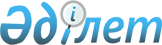 О внесении изменений и дополнения в некоторые приказы Министра финансов Республики КазахстанПриказ Заместителя Премьер-Министра - Министра финансов Республики Казахстан от 28 августа 2023 года № 905. Зарегистрирован в Министерстве юстиции Республики Казахстан 31 августа 2023 года № 33351
      ПРИКАЗЫВАЮ:
      1. Внести в приказ Министра финансов Республики Казахстан от 30 марта 2015 года № 231 "Об утверждении минимальных требований к аудиторским организациям, которые проводят обязательный аудит" (зарегистрирован в Реестре государственной регистрации нормативных правовых актов под № 10875) следующие изменения:
      преамбулу изложить в следующей редакции:
      "В соответствии с подпунктом 1-2) статьи 7 Закона Республики Казахстан "Об аудиторской деятельности" ПРИКАЗЫВАЮ:";
      в Минимальных требованиях к аудиторским организациям, которые проводят обязательный аудит, утвержденных указанным приказом:
      подпункт 3) пункта 3 исключить.
      2. Внести в приказ Министра финансов Республики Казахстан от 16 июня 2021 года № 574 "Об утверждении Типовых правил проведения внешнего контроля качества аудиторских организаций, в том числе критериев проверок аудиторских и профессиональных организаций" (зарегистрирован в Реестре государственной регистрации нормативных правовых актов под № 23080) следующие изменения и дополнение: 
      в Типовых правилах проведения внешнего контроля качества аудиторских организаций, в том числе критериев проверок аудиторских и профессиональных организаций, утвержденных указанным приказом:
      подпункт 1) пункта 2 изложить в следующей редакции:
      "1) контролер – лицо, назначаемое рабочим органом профессиональной организации и (или) комитетом по контролю качества и (или) исполнительным органом управления профессиональной организации из числа аудиторов, имеющее профессиональный опыт в области проведения обязательного аудита, для проведения внешнего контроля качества;";
      дополнить пунктом 5-1 следующего содержания:
      "5-1. Период, подлежащий плановому внешнему контролю качества, исчисляется с даты заключения о результатах предыдущего внешнего контроля качества и не должен превышать 3 (три) года. Датой заключения о результатах внешнего контроля качества считается дата оформления результатов прохождения внешнего контроля качества – определение оценки.";
      в пункте 7:
      подпункт 2) изложить в следующей редакции:
      "2) представление аудиторской организацией в комитет по контролю качества и (или) профессиональную организацию письменных мотивированных возражений по сроку проведения внешнего контроля качества работы, кандидатурам контролеров;";
      подпункт 6) изложить в следующей редакции:
      "6) обжалование аудиторской организацией заключения комитета по контролю качества и (или) профессиональной организации в апелляционном порядке, в том числе сроки подачи жалобы/апелляции в течение 7 (семи) рабочих дней с даты получения заключения внешнего контроля качества;";
      пункт 11 изложить в следующей редакции:
      "11. По результатам проведенного внешнего контроля качества неоднократное (два раза) получение аудиторскими организациями оценки "3", а также не представление отчета по исполнению плана мероприятий по устранению недостатков с приложением подтверждающих документов согласно подпункту 10) пункта 7 настоящих Типовых правил, является основанием для привлечения к дисциплинарной ответственности аудиторской организации.".
      3. Департаменту методологии бухгалтерского учета, аудита и оценки Министерства финансов Республики Казахстан в установленном законодательством Республики Казахстан порядке обеспечить:
      1) государственную регистрацию настоящего приказа в Министерстве юстиции Республики Казахстан;
      2) размещение настоящего приказа на интернет-ресурсе Министерства финансов Республики Казахстан;
      3) в течение десяти рабочих дней после государственной регистрации настоящего приказа в Министерстве юстиции Республики Казахстан представление в Департамент юридической службы Министерства финансов Республики Казахстан сведений об исполнении мероприятий, предусмотренных подпунктами 1) и 2) настоящего пункта.
      4. Контроль за исполнением настоящего приказа возложить на курирующего вице-министра финансов Республики Казахстан.
      5. Настоящий приказ вводится в действие по истечении десяти календарных дней после дня его первого официального опубликования.
      "СОГЛАСОВАН"Агентство Республики Казахстанпо регулированию и развитиюфинансового рынка
					© 2012. РГП на ПХВ «Институт законодательства и правовой информации Республики Казахстан» Министерства юстиции Республики Казахстан
				
      Заместитель Премьер-Министра- Министр финансовРеспублики Казахстан

Е. Жамаубаев
